Publicado en  el 09/04/2015 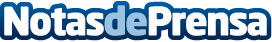 Justicia repartirá 6 millones de euros a las CCAA tras sus quejas por no recibir dinero procedente de las tasasDatos de contacto:Nota de prensa publicada en: https://www.notasdeprensa.es/justicia-repartira-6-millones-de-euros-a-las_1 Categorias: Derecho http://www.notasdeprensa.es